LİSANSÜSTÜ EĞİTİM ENSTİTÜSÜDOKTORA TEZ ÖNERİSİ SAVUNMA TUTANAĞI I. ÖĞRENCİ BİLGİLERİ 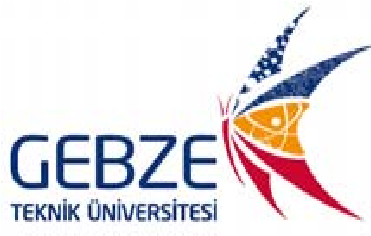 ....................………………...................................ANABİLİM DALI BAŞKANLIĞINAYukarıda bilgileri belirtilen öğrencinin, GTÜ Lisansüstü Eğitim-Öğretim Yönetmeliğinin 51 nolu senato esasına göre Tez İzleme Komitesi kurulmuş olup, 52 nolu senato esasına göre de tez önerisi raporu savunması değerlendirilmiş, öğrencinin tez önerisinin, 	Kabulüne 	Reddine 	Oy birliği 	Oy çokluğuile karar verilmiştir.Danışmanı(İmza) 	Üye	Üye	(Adı, Soyadı, İmza)	(Adı, Soyadı, İmza)Ekler: Form.FR-0095 DR Tez Önerisi Raporu (…… ..Sayfa) Açıklama: Tezin dili İngilizce olduğunda, bütün raporlar İngilizce hazırlanacaktır.Tez Önerisinin Enstitü Yönetim Kurulunda kabulünden sonra Yükseköğretim Kurulu Başkanlığı http://tez.yok. gov.tr/Ulusal Tez Merkezi adresinde bulunan “Tez Veri Giriş Formu” doldurulmalıdır.ADI SOYADI NUMARASIANABİLİM DALI PROGRAMI (varsa) DANIŞMANI ÖNERİLEN TEZ KONUSU BAŞLIĞITEZİN DİLİ TÜRKÇE                                  İNGİLİZCE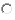 TÜRKÇE                                  İNGİLİZCETÜRKÇE                                  İNGİLİZCETEZ ÖNERİSİ SAVUNMA TARİHİTEZ ÇALIŞMASI ÖNCELİKLİ ALANLAR KAPSAMINDA İSE (ilgili alanı yazınız) Öncelikli Alanlarda Araştırma Görevlisi ……………………………………………………………....Öncelikli Alanlarda Araştırma Görevlisi ……………………………………………………………....Öncelikli Alanlarda Araştırma Görevlisi ……………………………………………………………....TEZ ÇALIŞMASI ÖNCELİKLİ ALANLAR KAPSAMINDA İSE (ilgili alanı yazınız) 100/2000 YÖK Doktora Bursu ………………………………………………………………..100/2000 YÖK Doktora Bursu ………………………………………………………………..100/2000 YÖK Doktora Bursu ………………………………………………………………..TEZ ÇALIŞMASI ÖNCELİKLİ ALANLAR KAPSAMINDA İSE (ilgili alanı yazınız) Proje ……………………………………………………………......Proje ……………………………………………………………......Proje ……………………………………………………………......TEZ ÇALIŞMASININ TÜBİTAK ÖNCELİKLİ ALANLARIYLA İLİŞKİSİ VAR İSEAşağıdaki linkten eşleşen başlığı/başlıkları seçerek yazınız. https://tubitak.gov.tr/sites/default/files/18842/ar-ge_ve_yenilik_konu_basliklari_4.08.22.pdfAşağıdaki linkten eşleşen başlığı/başlıkları seçerek yazınız. https://tubitak.gov.tr/sites/default/files/18842/ar-ge_ve_yenilik_konu_basliklari_4.08.22.pdfAşağıdaki linkten eşleşen başlığı/başlıkları seçerek yazınız. https://tubitak.gov.tr/sites/default/files/18842/ar-ge_ve_yenilik_konu_basliklari_4.08.22.pdfAşağıdaki linkten eşleşen başlığı/başlıkları seçerek yazınız. https://tubitak.gov.tr/sites/default/files/18842/ar-ge_ve_yenilik_konu_basliklari_4.08.22.pdfTEZ ÇALIŞMASI ÜNİVERSİTE SANAYİ İŞBİRLİĞİNDE GERÇEKLEŞTİRİLİYORSA Firma/Proje ismiFirma/Proje ismiFirma/Proje ismiFirma/Proje ismiTEZ ÇALIŞMASININ SÜRDÜREBİLİRLİKLE İLİŞKİSİ VAR İSE (ilgili anahtar kelimeleri işaretleyiniz)Aşağıdaki linkten uygun olan başlığı/başlıkları yazınız.https://turkiye.un.org/tr/sdgsAşağıdaki linkten uygun olan başlığı/başlıkları yazınız.https://turkiye.un.org/tr/sdgsAşağıdaki linkten uygun olan başlığı/başlıkları yazınız.https://turkiye.un.org/tr/sdgsAşağıdaki linkten uygun olan başlığı/başlıkları yazınız.https://turkiye.un.org/tr/sdgs